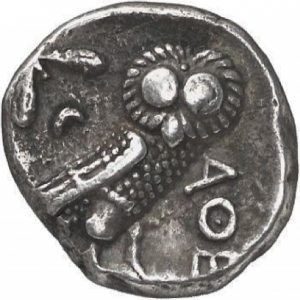 Langues, LITTERATURE et Cultures de l'Antiquité Grec / Latin  Spécialité Pourquoi choisir la spécialité Langues, Littérature et Cultures de l’Antiquité, Grec ou LatinCette spécialité s’adresse à des élèves qui envisagent des études littéraires (lettres, langues, histoire ou histoire des arts).- Elle permet :  . De s’initier à l’exercice de la version, une des épreuves des examens et concours des études supérieures.  . De travailler la rédaction d’essais littéraires, en parallèle avec le travail effectué dans  la spécialité Humanités, Littérature et Philosophie. L’essai de LLCA consiste à mettre en écho un texte antique avec d’autres textes antiques, mais aussi des textes modernes ou contemporains.- Peu de lycées proposent  la spécialité LLCA et les dossiers Parcours Sup avec cette spécialité sont donc très appréciés. Avoir fait ce choix, au moins en première, peut faire la différence pour une admission  dans une classe préparatoire littéraire (hypokhâgne ou hypochartes) ou une licence de lettres/histoire.Coefficient au bac :  8 si spécialité abandonnée en fin de première ; le candidat au bac poursuit alors la LCA en terminale en option qui comptera coefficient 2. Le coefficient total de la langue ancienne au bac sera donc de 10.Attention ! Cette spécialité ne peut être choisie que par des élèves ayant suivi l’option LCA en seconde.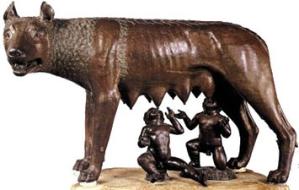 